Министерство науки и высшего образования РФСовет ректоров вузов Томской областиОткрытая региональная межвузовская олимпиада2019-2020ФИЗИКА 11 классII этап На горизонтальной плоскости лежит стеклянный шар радиуса R = 0,1 м. Тонкий луч света падает на шар параллельно горизонтальной плоскости на высоте h1 = 0,14 м. Показатель преломления стекла n = 1,5. Определите в градусах угол преломления луча в шаре.Оценка задания № 1 – 10 балловРешениеИзобразим рисунок.							(2 балла)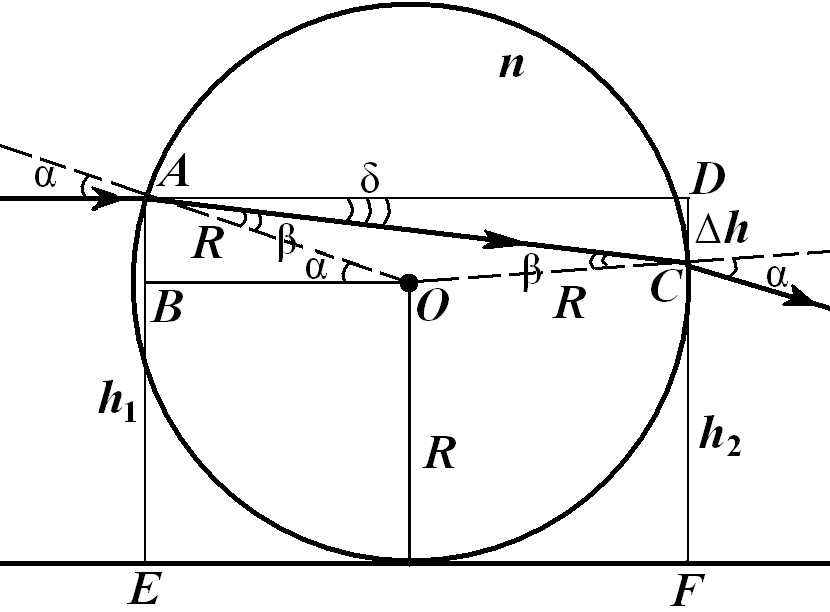 1) Определим угол падения луча на поверхность шара как функцию высоты точки падения. Из рассмотрения треугольника ABO:; .						(2 балла)2) Из закона преломления: ; 			       (2 балла); 										 (2 балла)								 	 (2 балла)Ответ: В вертикальном теплоизолированном цилиндрическом сосуде объемом 2 л с подвижным тяжелым поршнем массой 10 кг и площадью 20 см2 находится гелий. Его начальное давление 10 кПа, начальная температура 300 К. наружное атмосферное давление отсутствует. Поршень удерживают на самом верху сосуда, в некоторый момент его отпускают, и он начинает падать. Сначала он разгоняется за счет силы тяжести, потом тормозится за счет повышения давления гелия. Найдите значения объема и температуры гелия в тот момент, когда поршень будет замедлять свое движение с ускорением, вдвое меньшим начального.Оценка задания №  2 –15 балловРешениеа) Определение начального ускоренияСогласно второму закону Ньютона в момент отпускания поршня 					(2 балла)б) Определение давления газа в указанный момент времени.Согласно условию задачи, ускорение поршня в этот момент  и направлено вверх. Поэтому согласно второму закону Ньютона 	(2 балла)в) Определение отношения объема к температуре в указанный момент времени.Согласно уравнению Клапейрона.       Отсюда  				       (2 балла)				г) По условию задачи, процесс в цилиндре – адиабатный.Согласно первому закону термодинамики, в этом случае вся работа, которую совершит сила тяжести при опускании поршня, пойдет на изменение внутренней энергии газа. Формула для работы силы тяжести благодаря цилиндрической форме сосуда может быть записана так: 									(2 балла)Тогда согласно первому закону термодинамики, формуле для внутренней энергии идеального одноатомного газа и уравнению Менделеева – Клапейрона 							(2 балла)Подстановка в это выражение исходных данных задачи и вычисленного значения давления приводит к уравнению для определения объема газа: 				(2 балла)Его решение выглядит так: 					(2 балла)д) Температура определяется из уже найденного значения отношения объема к температуре 						(1 балл)Ответ: объем гелия 0,84 л, его температура 882 КПуля массы m летит с некоторой скоростью v. На её пути находится покоящийся шар массой M, выполненный из того же материала, что и пуля. Происходит лобовое столкновение и пуля застревает в шаре. Определите, какое должно быть отношение массы пули и массы шара, чтобы в результате столкновения их температуры увеличились максимально.Оценка задания  №  3 –15 балловРешениеЗапишем законы сохранения импульса и полной энергии системы «пуля-шар»:,			(1)						(1 балл),		(2)						(1 балл)где  – количество тепла выделившегося при деформации пули и шара.	(3)												        (2 балла)T – конечная температура системы «пуля-шар».Выразив из (1) v', подставив v' и (3) в (2), выразим конечную температуру:,,,		.				(4 балла)Преобразуем скобку. Раскроем квадрат в знаменателе и поделим на произведение масс. Обозначим x = m/M..					(2 балла)Проанализируем полученное выражение. Для того, чтобы температура была максимальной, необходимо, чтобы максимальным было второе слагаемое. Так как скорость и удельная теплоёмкость – постоянные величины, то необходимо, чтобы максимальной была скобка. Для этого нужно, чтобы знаменатель в скобке был минимальным. Найдём экстремум выражения, приравняв производную нулю:, 		,		,				        (4 балла).										        (1 балл)Ответ: m = MВ плоском конденсаторе с площадью пластин S и расстоянием между ними d, заполненном диэлектриком с диэлектрической проницаемостью , находится емкость кубической формы, заполненная воздухом, с длиной стороны L (L<d) (см. рисунок). Найти емкость конденсатора. 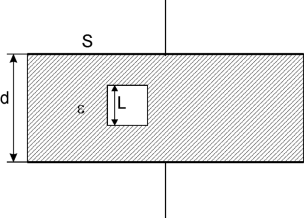 Оценка задания  №  4 – 30 балловРешение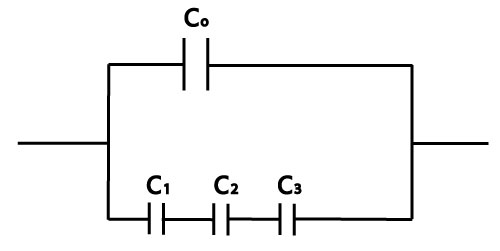 Если перерисовать конденсатор, как показано на рисунке, выделив его часть, включающую полость то можно заменить его эквивалентной схемой:где С1 – емкость части конденсатора над полостью, С2 – емкость полости, С3 – емкость части конденсатора под полостью, С0 – емкость оставшейся части конденсатора за пределами выделенной области.  												(6 баллов)Известная формула для емкости плоского конденсатора имеет вид: , где 0 – электрическая постоянная,  - диэлектрическая проницаемость диэлектрика между обкладками, S – площадь обкладок, d – расстояние между обкладками. 						(2 балла)На основании формулы можно определить емкости в схемеа)  (площадь уменьшилась за счет выделенной области)			 (4 балла)б)  (диэлектрическая проницаемость воздуха равна 1) 			(4 балла)в)  - емкость области над полостью, d1 – толщина диэлектрика в ней,  - емкость области под полостью, d2 – толщина диэлектрика в ней.Из рисунка видно, что d1 + d2 = d - L  								(4 балла)Таким образом, нижняя ветка схемы имеет ёмкость:(6 баллов)Тогда полная ёмкость: 		(4 балла)Ответ: Из проволоки спаяли квадрат ABCD и измерили сопротивление между точками А и В. После этого взяли проволоку из того же материала, но с другим диаметром. Из второй проволоки сделали квадрат A1B1C1D1 и припаяли его к первому так, как показано на рисунке. При измерении сопротивления получившейся конструкции между точками А1 и В1 оказалось, что результаты двух измерений совпали. Определить отношение площадей поперечного сечения двух проволок.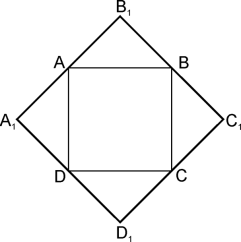 Оценка задания №  5 – 30 баллов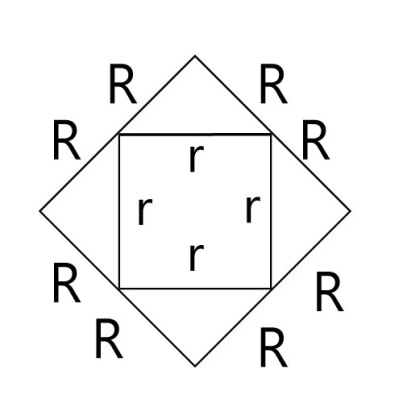 Решение1. Введём обозначения:а) Сопротивление стороны исходного квадрата обозначим r;б) Сопротивление половины стороны добавленного квадрата обозначим R. (см. рисунок 1)РРисунок 1													(1 балл)2. Эквивалентная схема исходного квадрата до пайки с учетом введенных обозначений (необходима для вычисления исходного сопротивления)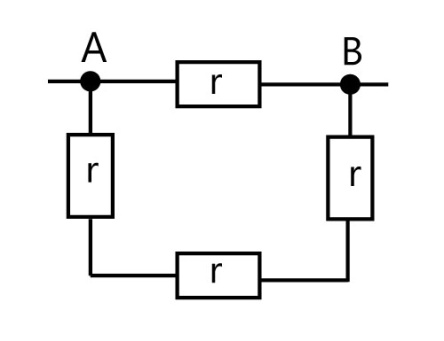 																			(2 балла)Сопротивление этой схемы легко определяется: 											(2 балла)3. Эквивалентная схема составного квадрата после пайки с учетом введенных обозначений выглядит так: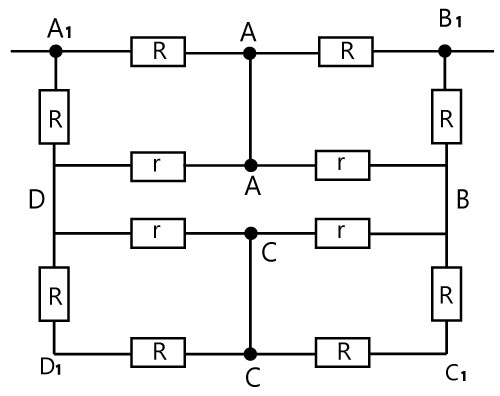 (4 балла)Для определения сопротивления этой цепи нужно использовать то обстоятельство, что в силу полной симметрии схемы ток по линиям AA и CC не пойдет, на сопротивление схемы они не повлияют, а значит, их можно убрать. 								(2 балла)При этом схема станет такой: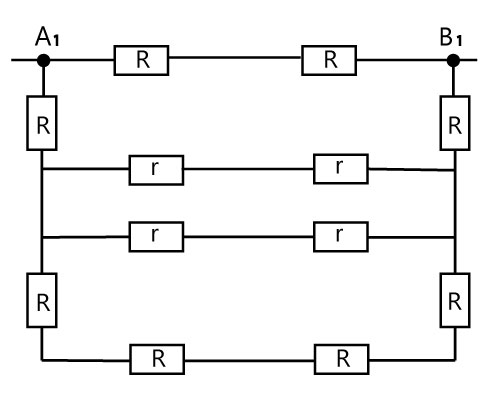 (4 балла)Элементарное упрощение схемы приводит ее к виду:								(4 балла)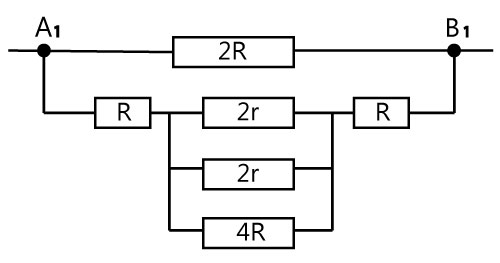 4. Определение сопротивления этой цепи проводится в 3 этапа:а)   					(2 балла)б) 						(2 балла)в) 										(2 балла)5. По условию задачиПоэтому			 (2 балла)7. Обозначим длину части квадрата с сопротивлением R через а, тогда длина стороны исходного квадрата с сопротивлением r будет  (рисунок 1). Пусть площадь поперечного сечения проволоки исходного квадрата будет S, а площадь поперечного сечения проволоки добавленного квадрата будет S1. Тогда по формуле для подсчета сопротивления получается:(3 балла)Ответ: 